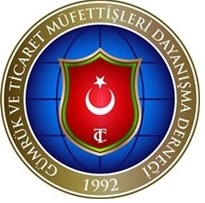 GÜMRÜK VE TİCARET MÜFETTİŞLERİ DAYANIŞMA DERNEĞİÜYELİK FORMUYÖNETİM KURULU BAŞKANLIĞINAGümrük ve Ticaret Müfettişleri Dayanışma Derneği Tüzüğünü okudum. Kimliğimi belirten yukarıdaki bilgilerin doğruluğunu ve üyelik sürem boyunca aidatlarımın yukarıda yer alan hesaptan tahsil edilmesini ve diğer bütün yükümlülüklerimi yerine getireceğimi beyan ve kabul ederim. Gereğini bilgilerinize sunarım.Not: 1 adet vesikalık resim (Elektronik ortamda 300 dpi çözünürlükte) gönderilecektir.Adı SoyadıTC Kimlik NoTC Kimlik NoDoğum YeriDoğum TarihiDoğum TarihiBaba AdıUyruğuUyruğuAna AdıCinsiyetiCinsiyetiMedeni HaliAylık Aidat TutarıAylık Aidat Tutarıİkametgâh AdresiEv Telefon NoGSM NoGSM NoE-Posta AdresiEğitim DurumuÇalıştığı KurumMesleğiNüfusa Kayıtlı Olduğu (İl-İlçe-Köy)Cilt - Aile Sıra - Sıra NoBanka Hesabı (IBAN NO)Tarihİmza